	Информационное письмо.Кафедра иностранных языков, русского и русского как иностранного Института Инженерной экономики и предпринимательства КНИТУ-КАИ приглашает учащихся 9-11 классов средних школ и образовательных учреждений среднего образования к участию во Всероссийской онлайн Олимпиаде школьников по английскому языку «English skills – future prospects» с 15 ноября по 15 декабря 2023г.Регистрация участников.Регистрация участников Всероссийской онлайн Олимпиады школьников по английскому языку («English skills – future prospects») проходит с 15 ноября по 15 декабря 2023 года на портале КНИТУ-КАИ: https://kai.ru/web/institute-of-economics-management-and-social-technologies/english-skills-future-prospects К участию в олимпиаде допускаются ученики 9-11 классов школ и иных общеобразовательных учреждений среднего образования, где преподается английский язык.При прохождении регистрации участники должны указать свои анкетные данные:Фамилия, Имя, Отчество, Дата рождения, Класс, Школа, ФИО учителя по профильному предмету (английскому языку), Город, E-mail, ТелефонВажно: Каждый участник должен указать свой индивидуальный адрес электронной почты. Несколько участников не имеют права указывать одинаковые адреса электронной почты в заявке на олимпиаду.По результатам регистрации на указанный адрес электронной почты участника придет письмо с адресом ссылки для прохождения заданий олимпиады, а также с ключевым словом и паролем.Регистрация участников олимпиады заканчивается 15 декабря 2023 года в 23ч.59мин. Участники, не прошедшие регистрацию в указанные сроки, к участию в Олимпиаде не допускаются.В случае двойной регистрации одного и того же участника под разными адресами электронной почты, в зачет идет работа, выполненная ранее. Время прохождения теста отслеживается и учитывается.Доступ к заданиям и выполнение заданий олимпиады.Всероссийская онлайн Олимпиада школьников по английскому языку («English skills – future prospects») проходит  на портале КНИТУ-КАИ с 15 ноября по 15 декабря 2023 года. Каждый участник получает доступ к заданиям олимпиады, перейдя по ссылке в электронном письме, присланном участнику на адрес его электронной почты после успешного прохождения регистрации. Для получения доступа к тесту участнику необходимо воспользоваться присланным ему паролем и ключевым словом.Каждому участнику дается только 1 попытка выполнения онлайн теста. На выполнение теста отводится 2 часа (120 минут). Выполнить тест нужно сразу, прервать попытку и вернуться к выполнению теста заново невозможно. Если участник по какой-то причине прервет попытку выполнения теста и выйдет из системы, время продолжит отсчитываться и по истечении 120 минут доступ к тесту будет закрыт.Тестовые задания включают вопросы по чтению, задания на аудирование, лексику и грамматику, а также страноведение, и культуру стран изучаемого языка.Для успешного прохождения олимпиады участником рекомендуется воспользоваться интернет-браузерами Microsoft Internet Explorer, Opera, Google Chrome. Настоятельно не рекомендуем использовать браузер Mozilla Firefox, так как из-за особенностей шрифта, некоторые задания тестов могут отображаться некорректно. Оргкомитет Олимпиады не принимает претензий о технической стороне тестирования от участников, выполнявших задания олимпиады в браузере Mozilla Firefox. Для прослушивания аудио-вопросов участникам необходимо иметь на своих компьютерах программу Adobe flash player.Все задания и указания по выполнению заданий четко изложены перед каждым вопросом. Убедительно просим участников внимательно читать задания перед их выполнением.Подведение итогов.По результатам прохождения олимпиадных заданий результаты будут подсчитаны автоматически. Участников проинформируют о полученных баллах электронным письмом. Все участники Олимпиады получат электронные сертификаты об участии. Участники, набравшие максимальное количество баллов, получат дипломы победителей и призеров.По всем вопросам обращайтесь к ответственному за проведение олимпиады – доценту кафедры ИЯРРКИ Аристовой Наталии СергеевнеEmail оргкомитета: nasaristova@kai.ru, natalie_aristova@mail.ru Телефон 89053133202 (предпочтительно сообщением на Whatsapp / Telegram)МИНИСТЕРСТВО НАУКИ И ВЫСШЕГО ОБРАЗОВАНИЯ РОССИЙСКОЙ ФЕДЕРАЦИИ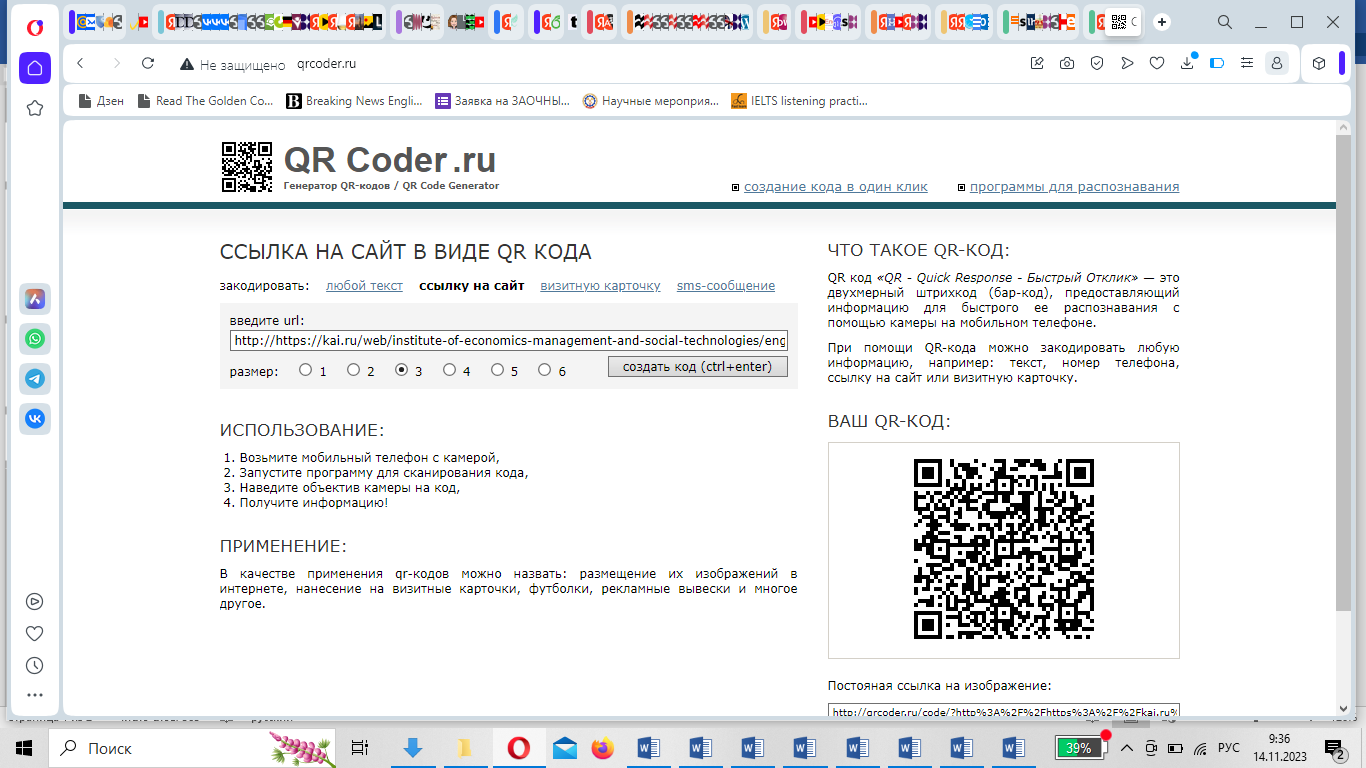 федеральное государственное бюджетное образовательное учреждение высшего образования «Казанский национальный исследовательский технический университет им. А.Н. Туполева-КАИ» (КНИТУ-КАИ)К. Маркса ул., д. 10, Казань, 420111Тел.: (843) 238-41-10 Факс: (843) 236-60-32 E-mail: kai@kai.ru, http://www.kai.ru ОКПО 02069616, ОГРН 1021602835275 ИНН/КПП 1654003114/165501001_________________    № ______________На №_____________   от ______________